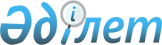 "Мемлекеттік тұрғын үй қорынан тұрғын үйді пайдаланғаны үшін төлемақы мөлшерлерін белгілеу туралы" Жалағаш ауданы әкімдігінің 2014 жылғы 5 қарашадағы № 403 қаулысына толықтырулар енгізу туралы
					
			Күшін жойған
			
			
		
					Қызылорда облысы Жалағаш ауданы әкімдігінің 2015 жылғы 06 қазандағы № 208 қаулысы. Қызылорда облысының Әділет департаментінде 2015 жылғы 15 қазанда № 5180 болып тіркелді. Күші жойылды - Қызылорда облысы Жалағаш ауданы әкімдігінің 2021 жылғы 9 сәуірдегі № 74 қаулысымен
      Ескерту. Күші жойылды - Қызылорда облысы Жалағаш ауданы әкімдігінің 09.04.2021 № 74 қаулысымен (алғашқы ресми жарияланған күнінен бастап қолданысқа енгізіледі).
      “Нормативтік құқықтық актілер туралы” Қазақстан Республикасының 1998 жылғы 24 наурыздағы Заңына және “Қазақстан Республикасындағы жергілікті мемлекеттік басқару және өзін-өзі басқару туралы” Қазақстан Республикасының 2001 жылғы 23 қаңтардағы Заңына сәйкес Жалағаш ауданының әкімдігі ҚАУЛЫ ЕТЕДІ:
      1. “Мемлекеттік тұрғын үй қорынан тұрғын үйді пайдаланғаны үшін төлемақы мөлшерлерін белгілеу туралы” Жалағаш ауданы әкімдігінің 2014 жылғы 5 қарашадағы № 403 қаулысына (нормативтік құқықтық актілерді мемлекеттік тіркеу Тізімінде № 4819 болып тіркелген, 2014 жылғы 20 желтоқсанда “Жалағаш жаршысы” газетінде жарияланған) мынадай толықтырулар енгізілсін:
      көрсетілген қаулымен белгіленген мемлекеттік тұрғын үй қорынан тұрғын үйді (коммуналдық тұрғын үй қорынан) пайдаланғаны үшін төлемақы мөлшерлері:
      мынадай мазмұндағы реттік 22, 23, 24, 25, 26, 27, 28, 29, 30, 31, 32, 33-жолдармен толықтырылсын:
      “      ”.


      2. Осы қаулы алғашқы ресми жарияланған күнінен кейін күнтізбелік он күн өткен соң қолданысқа енгізіледі.
					© 2012. Қазақстан Республикасы Әділет министрлігінің «Қазақстан Республикасының Заңнама және құқықтық ақпарат институты» ШЖҚ РМК
				
22
Жалағаш кенті, Иван Панфилов көшесі, №36 үй, №1 пәтер
83 теңге 94 тиын
23
Жалағаш кенті, Иван Панфилов көшесі, №36 үй, №2 пәтер
83 теңге 94 тиын
24
Жалағаш кенті, Иван Панфилов көшесі, №37 үй, №1 пәтер
83 теңге 94 тиын
25
Жалағаш кенті, Иван Панфилов көшесі, №37 үй, №2 пәтер
83 теңге 94 тиын
26
Жалағаш кенті, Иван Панфилов көшесі, №38 үй, №1 пәтер
83 теңге 94 тиын
27
Жалағаш кенті, Иван Панфилов көшесі, №38 үй, №2 пәтер
83 теңге 94 тиын
28
Жалағаш кенті, Мысық би көшесі, №43 үй, №1 пәтер
83 теңге 94 тиын
29
Жалағаш кенті, Мысық би көшесі, №43 үй, №2 пәтер
83 теңге 94 тиын
30
Жалағаш кенті, Мысық би көшесі, №45 үй, №1 пәтер
83 теңге 94 тиын
31
Жалағаш кенті, Мысық би көшесі, №45 үй, №2 пәтер
83 теңге 94 тиын
32
Жалағаш кенті, Ілияс Нүркенов көшесі, №33 үй, №1 пәтер
83 теңге 94 тиын
33
Жалағаш кенті, Ілияс Нүркенов көшесі, №33 үй, №2 пәтер
еңге 94 тиын
      Жалағаш ауданының әкімі

Т. Дүйсебаев

      “КЕЛІСІЛДІ”

      “Жалағаш аудандық тұрғын үй-коммуналдық

      шаруашылық, жолаушылар көлігі және

      автомобиль жолдары бөлімі” коммуналдық

      мемлекеттік мекемесінің басшысы

      ___________ А.Момынтаев

      6 қазан 2015 жыл
